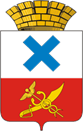 Администрация Городского округа «город Ирбит»Свердловской областиПОСТАНОВЛЕНИЕот  29  августа 2022 года № 1369-ПАг. ИрбитОб установлении особого противопожарного режима на территории Городского округа «город Ирбит» Свердловской областиВ соответствии со статьей 30 Федерального закона Российской Федерации                              от 21 декабря 1994 года № 69-ФЗ «О пожарной безопасности», статьей 14 Закона Свердловской области от 15 июля 2005 года № 82-ОЗ «Об обеспечении пожарной безопасности на территории Свердловской области», в целях недопущения пожаров на территории Городского округа «город Ирбит» Свердловской области, руководствуясь статьей 30 Устава Городского округа «город Ирбит» Свердловской области, администрация Городского округа «город Ирбит» Свердловской областиПОСТАНОВЛЯЕТ: 1.Установить особый противопожарный режим на территории Городского округа «город Ирбит» Свердловской области с 29 августа 2022 года.2. На период действия особого противопожарного режима на территории Городского округа «город Ирбит» Свердловской области, запретить использование открытого огня, сжигание мусора, сухой травянистой растительности, стерни, соломы, порубочных и пожнивших остатков, разведение костров, проведение пожароопасных работ, пребывание граждан на территории лесных массивов, расположенных в границах Городского округа «город Ирбит» Свердловской области, въезд на них транспортных средств, за исключением дорог общего пользования, проведение в лесах определенных видов работ организациями, кроме случаев мониторинга пожарной опасности и иных случаев, предусмотренных служебным заданием, связанным с проездом по автомобильным дорогам с соблюдением правил пожарной безопасности в лесах. 3. Продолжить выполнение мероприятий предусмотренных пунктами 3-9 постановления администрации Городского округа «Город Ирбит» Свердловской области от 06.05.2022 №622-ПА «О повышении уровня пожарной безопасности на территории Городского округа «город Ирбит» Свердловской области с 07 мая 2022 года».4. Контроль за исполнением настоящего постановления возложить на первого заместителя главы администрации Городского округа «город Ирбит» Свердловской области С.С. Лобанова.5. Настоящее постановление разместить на официальном сайте администрации Городского округа «город Ирбит» Свердловской области (www.moirbit.ru).Глава Городского округа «город Ирбит» Свердловской области                                                                                             Н.В. Юдин